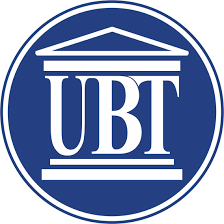 SHKOLLA FILLORE DHE E MESME E ULËT Adresa: Magjistralja Prishtinë-Ferizaj ● Tel: +383 (0) 38 541 400 ● Mob: +383 46 332 233 ● Email: shfmu@ubt-uni.net ● Web: shfmu.ubt-uni.netShënim:Ju lutemi të plotësoni të gjitha hapësirat, me shkronja të shtypit, nënshkruani dhe dorëzoni formularin në kampusin e Gjimnazit UBT së bashku me dokumentet e tjera që kërkohen (vizitoni webfaqen shfmu.ubt-uni.net për më shumë informata).Në rast se informatat e dhëna më poshtë ndryshojnë, shkolla duhet të njoftohet menjëherë përmes email.Informatat e dhëna më poshtë do të mbahen konfidenciale dhe shërbejnë vetëm për përdorim të brendshëm.FORMULAR PËR REGJISTRIMTË DHËNAT PERSONALE TË NXËNËSIT:Emri: . . . . . . . . . . . . . . . . . . . . . . . . . . . . . . . . . . . . . . . . . . . . . . . . . . . . . . . . . . . . . . . . . . . . . . . . . . . . . . . . . . . . . Mbiemri: . . . . . . . . . . . . . . . . . . . . . . . . . . . . . . . . . . . . . . . . . . . . . . . . . . . . . . . . . . . . . . . . . . . . . . . . . . . . . . . . . . . Nacionaliteti: . . . . . . . . . . . . . . . . . . . . . . . . . . . . . . . . . . . . . . . . . . . . . . . . . . . . . . . . . . . . . . . . . . . . . . . . . . . . . . . . Data e lindjes: . . . . ./. . . . . /. . . . . (Dita/Muaji/Viti) Gjinia: □ Mashkull □ FemërGjuha amë: . . . . . . . . . . . . . . . . . . . . . . . . . . . . . . . . . .Email-a e nxënësit (nëse ka): . . . . . . . . . . . . . . . . . . . . . . . . . . . . . . . . . . . . . . . . . . . . . . . . . . . . . . . . . . . . . . . . . . . Numri i telefonit: . . . . . . . . . . . . . . . . . . . . . . . . . . . . . . . . . . . . . . . . . . . . . . . . . . . . . . . . . . . . . . . . . . . . . . . . . . . . A keni aplikuar për regjistrim në këtë gjimnaz më parë? □ Po □ JoINFORMATA PERSONALE RRETH FAMILJES (SHËNONI INFORMATAT E PRINDËRVE / KUJDESTARËVE):(Prindi/Kujdestari 1)Emri: . . . . . . . . . . . . . . . . . . . . . . . . . . . . . . . . . . . . . . . . . . . . . . . . . . . . . . . . . . . . . . . . . . . . . . . . . . . . . . . . . . . . . .Mbiemri: . . . . . . . . . . . . . . . . . . . . . . . . . . . . . . . . . . . . . . . . . . . . . . . . . . . . . . . . . . . . . . . . . . . . . . . . . . . . . . . . . . .Profesioni: . . . . . . . . . . . . . . . . . . . . . . . .Marrëdhënia (p.sh. babai, nëna, njerku,njerka): . . . . . . . . . . . . . . . . . . . . . . . .Numri i telefonit: . . . . . . . . . . . . . . . . . . . . . . . .Email: . . . . . . . . . . . . . . . . . . . . . . . Adresa/Vendbanimi: . . . . . . . . . . . . . . . . . . . . . . . .(Prindi/Kujdestari 2)Emri: . . . . . . . . . . . . . . . . . . . . . . . . . . . . . . . . . . . . . . . . . . . . . . . . . . . . . . . . . . . . . . . . . . . . . . . . . . . . . . . . . . . . . Mbiemri: . . . . . . . . . . . . . . . . . . . . . . . . . . . . . . . . . . . . . . . . . . . . . . . . . . . . . . . . . . . . . . . . . . . . . . . . . . . . . . . . . .Profesioni: . . . . . . . . . . . . . . . . . . . . . . . .Marrëdhënia (p.sh. babai, nëna, njerku,njerka): . . . . . . . . . . . . . . . . . . . . . . . .Numri i telefonit: . . . . . . . . . . . . . . . . . . . . . . . .Email: . . . . . . . . . . . . . . . . . . . . . . . .Adresa/Vendbanimi: . . . . . . . . . . . . . . . . . . . . . . . .REGJISTRIMI NË NIVELIN MËSIMORKlasa (rrumbullaksoni):         Klasa I           Klasa II          Klasa III         Klasa IV         Klasa V			  Klasa VI        klasa VII        Klasa VIII       Klasa IXSHKOLLIMI PARAPRAKEmri i Kopshtit: ____________________________             Vendi: ________________________INFORMATA SHËNDETËSORE PËR NXËNËSINPJESËMARRJA NË AKTIVITETE DHE SHËRBIMET E VEÇANTAPër ta lejuar fëmijën tuaj që të merr pjesë në aktivitete jashtë-kurrikulare dhe të përdor shërbimet e veçanta, ju duhet të jepni pëlqimin / aprovimin tuaj duke e rrumbullakësuar njërën nga alternativat:UNË, i poshtëshënuari, me përgjegjësi të plotë pajtohem dhe vërtetoj se të gjitha të dhënat  në këtë formular janë të sakta!Emri dhe Mbiemri (me shkronja të mëdha tështypit): . . . . . . . . . . . . . . . . . . . . . . . .Numri personal i letërnjoftimit: . . . . . . . . . . . . . . . . . . . . . . . .Nënshkrimi: . . . . . . . . . . . . . . . . . . . . . . . .Data: . . . . . . . . . . . . . . . . . . . . . . . .Emri i shkollësNiveliViti shkollorSuksesiNëse PO, specifikoni:A ka fëmija juaj ndonjë alergji?PO                 JO A ka fëmija juaj ndonjë paaftësi?PO                 JOA ka fëmija ndonjë problem tjetër shëndetësor?PO                 JOA ka fëmija juaj ndonjë pengesë që kërkon trajtim të veçantë?PO                 JOA ka fëmija juaj ndonjë problem tjetër për të cilin shkolla duhet të jetë e informuarPO                 JOPjesëmarrja në ekskurzionePO                 JOSigurimi i ushqimit në shkollëPO                 JOSigurimi i transportitPO                 JO